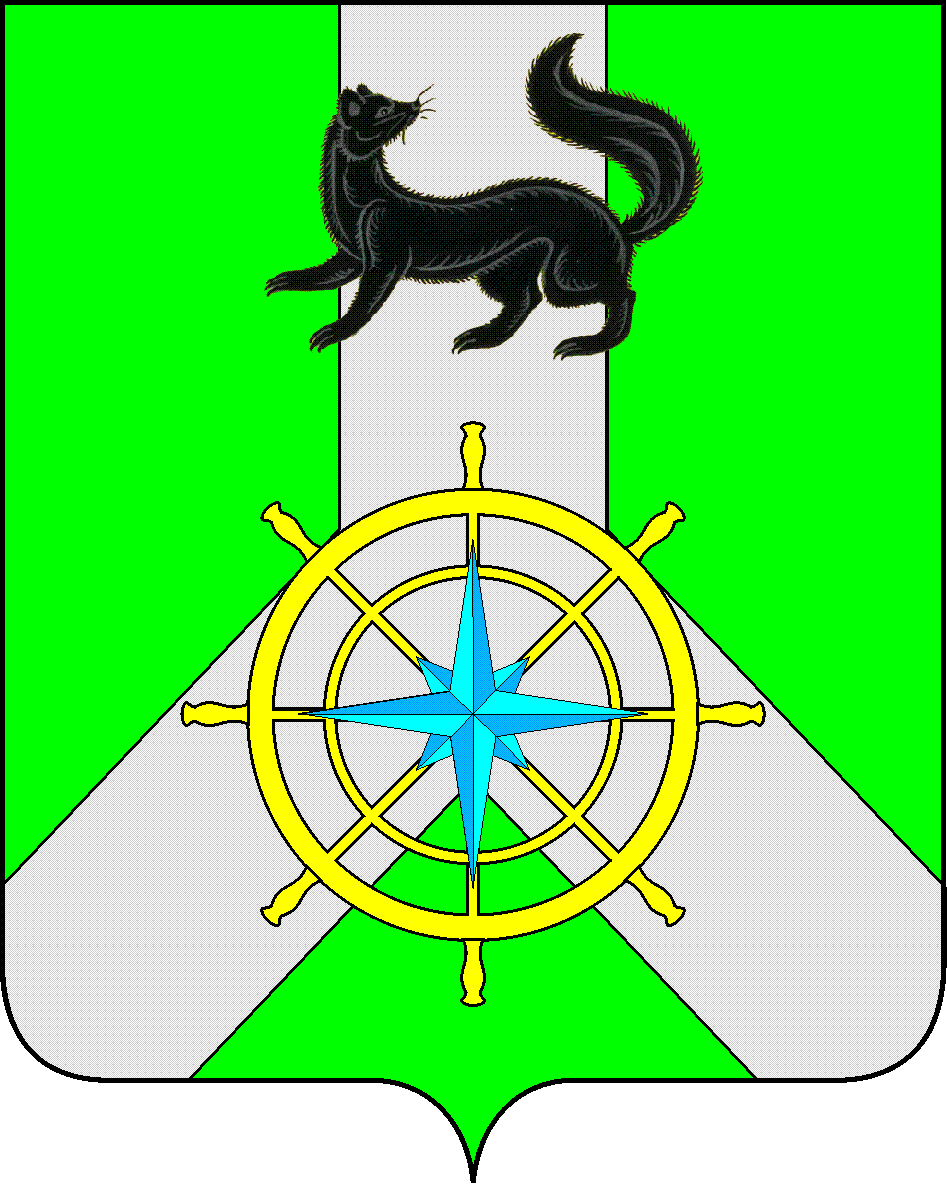 Р О С С И Й С К А Я   Ф Е Д Е Р А Ц И ЯИ Р К У Т С К А Я   О Б Л А С Т ЬК И Р Е Н С К И Й   М У Н И Ц И П А Л Ь Н Ы Й   Р А Й О НА Д М И Н И С Т Р А Ц И Я П О С Т А Н О В Л Е Н И ЕВ целях корректировки объемов финансирования на текущий финансовый год,  в соответствии с п. 2 ст. 179 Бюджетного кодекса РФ, постановлением  администрации Киренского муниципального района от 19.04.2016 г. № 189 «Об утверждении Положения о порядке принятия решений о разработке, реализации и оценке эффективности муниципальных программ Киренского района в новой редакции», распоряжением администрации Киренского муниципального района от 29.05.2020 г. № 85 «Об утверждении перечня муниципальных программ Киренского района», руководствуясь статьями 39,55 Устава муниципального образования Киренский район, администрация Киренского муниципального районаПОСТАНОВЛЯЕТ:	1. Внести в муниципальную программу «Развитие транспортного комплекса на территории Киренского района на 2015-2023 гг.», утверждённую постановлением администрации Киренского муниципального района от 28.10.2014 г. № 1124, с изменениями согласно постановлений: от 14.05.2015г №319, от 14.08.2015г. №517, от 23.11.2015 г. №637, от 31.12.2015 г. №701, от 28.06.2016 г. №337, от 30.12.2016 г. №573, от 17.01.2017 г. № 11, от 14.04.2017 г. № 212, от 26.06.2017г.  № 345, от 28.09.2017 г. № 468, от 22.12.2017 г. № 581, от 29.12.2017 г. № 601, от 29.03.2018 № 151, от 21.06.2018 № 298, от 29.12.2018 №655, от 04.02.2019 № 57, от 21.06.2019 № 318, от 04.07.2019 №336, от 26.12.2019 №677 следующие изменения:«Паспорт муниципальной программы» изложить в новой редакции (приложение №1 к постановлению).В разделе 4 «Ресурсное обеспечение муниципальной программы» слова «Общий объем финансового обеспечения реализации Муниципальной программы в 2015-2023 годах составляет – 44617,06 тыс. руб.» заменить словами «Общий объем финансового обеспечения реализации Муниципальной программы в 2015-2023 годах составляет – 56870,86 тыс. руб.», слова  «в 2020 г. – 6466,2 тыс. руб.» заменить словами « в 2020 г. – 7151,5 тыс. руб.», слова  « в 2021 г. – 6466,2 тыс. руб.» заменить словами « в 2021 г. – 9033,1 тыс. руб.», слова  « в 2022 г. – 6466,2 тыс. руб.» заменить словами « в 2022 г. – 9423,0 тыс. руб.», слова  « в 2023 г. – 3785,2 тыс. руб.» заменить словами « в 2023 г. – 9830,0 тыс. руб.»,Приложение № 2 «Ресурсное обеспечение реализации муниципальной программы, за счет всех источников финансирования» к муниципальной программе изложить в новой редакции (приложение №2 к постановлению).2. Внести в муниципальную программу «Развитие жилищно-коммунального хозяйства в Киренском районе на 2020-2025 гг.», утвержденную постановлением администрации Киренского муниципального района от 14.10.2019 №508, с изменениями согласно постановлений от 26.12.2019 №677, от 03.07.2020 №365 следующие изменения: «Паспорт муниципальной программы» изложить в новой редакции (приложение №3 к постановлению).В разделе 4 «Ресурсное обеспечение муниципальной программы»  слова «за счет всех источников финансирования – 11332,8 тыс. рублей» заменить словами «за счет всех источников финансирования – 12551,0 тыс. рублей», слова «в 2020 г. – 5832,8 тыс. руб.» заменить словами « в 2020 г. – 5549,9 тыс.руб.», слова «в 2021 г. – 800,0 тыс. руб.» заменить словами « в 2021 г. – 2401,1 тыс.руб.», слова «в 2022 г. – 800,0 тыс. руб.» заменить словами « в 2022 г. – 1000,0 тыс.руб.», слова «в 2023 г. – 1300,0 тыс. руб.» заменить словами « в 2023 г. – 1000,0 тыс.руб.»Приложение № 2 «Ресурсное обеспечение реализации муниципальной программы, за счет всех источников финансирования» к муниципальной программе изложить в новой редакции (приложение №4 к постановлению).3. Внести в Подпрограмму 1 «Энергосбережение и повышение энергетической эффективности Киренского муниципального района» муниципальной программы «Развитие жилищно-коммунального хозяйства в Киренском районе на 2020-2025 гг.» следующие изменения:«Паспорт подпрограммы» изложить в новой редакции (приложение №5 к постановлению).В разделе 4 «Ресурсное обеспечение муниципальной программы» слова «за счет всех источников финансирования – 1242,3 тыс. рублей» заменить словами «за счет всех источников финансирования – 1692,9 тыс. рублей»,  слова « в 2020 г. – 242,3 тыс. руб.» заменить словами « в 2020 г. –42,9 тыс.руб.», слова « в 2021 г. – 200,0 тыс. руб.» заменить словами « в 2021 г. – 450,0 тыс.руб.», слова «в 2022 г. – 200,0 тыс. руб.» заменить словами « в 2022 г. – 400,0 тыс.руб.», слова «в 2023 г. – 200,0 тыс. руб.» заменить словами « в 2023 г. – 400,0 тыс.руб.»Приложение № 2 «Ресурсное обеспечение реализации подпрограммы, за счет всех источников финансирования» к муниципальной программе изложить в новой редакции (приложение №6 к постановлению).4. Внести в Подпрограмму 2 «Поддержка жилищно-коммунального хозяйства и энергетики Киренского района» муниципальной программы «Развитие жилищно-коммунального хозяйства в Киренском районе на 2020-2025гг.» следующие изменения:«Паспорт подпрограммы» изложить в новой редакции (приложение №7 к постановлению).В разделе 4 «Ресурсное обеспечение муниципальной программы» слова «за счет всех источников финансирования – 12548,8 тыс. рублей» заменить словами «за счет всех источников финансирования – 10858,0 тыс. рублей», слова «в 2020 г. – 5832,8 тыс. руб.» заменить словами « в 2020 г. – 5506,9 тыс.руб.», слова «в 2021 г. – 1216,0 тыс. руб.» заменить словами « в 2021 г. – 1951,1 тыс.руб.», слова «в 2023 г. – 1100,0 тыс. руб.» заменить словами « в 2021 г. – 600,0 тыс.руб.»Приложение № 2 «Ресурсное обеспечение реализации подпрограммы, за счет всех источников финансирования» к муниципальной программе изложить в новой редакции (приложение №8 к постановлению).5. Внести в муниципальную программу «Повышение безопасности дорожного движения на территории Киренского района на 2015-2023 гг.», утверждённую постановлением администрации Киренского муниципального района от 28.10.2014 г. № 1124, с изменениями согласно постановлений: от 28.09.2015 г. № 567, от 16.11.2015г. № 625,от 28.06.2016 г. №336, от 30.12.2016 г. №573, от 17.01.2017 г. № 468, от 29.03.2018г.  №151, от 29.06.2018 г. №317, от 29.12.2018 № 655,  от 04.02.2019 № 57, от 04.07.2019 №336, от 26.12.2019 №677, от 30.12.2020 №762 следующие изменения:«Паспорт муниципальной программы» изложить в новой редакции (приложение №9 к постановлению).В разделе 4 «Ресурсное обеспечение муниципальной программы» слова «Общий объем финансового обеспечения реализации Муниципальной программы в 2015-2023 годах составляет – 3512,28 тыс. руб.» заменить словами «Общий объем финансового обеспечения реализации Муниципальной программы в 2015-2023 годах составляет – 3475,78 тыс. руб.», слова «в 2020 г. –290,0 тыс. руб.» заменить словами « в 2020 г. – 146,3», слова « в 2021 г. – 179,0 тыс. руб.» заменить словами « в 2021 г. – 290,0 тыс.руб.», слова « в 2023 г. – 182,8 тыс. руб.» заменить словами « в 2023 г. – 179,0 тыс.руб.»Приложение № 2 к муниципальной программе изложить в новой редакции (приложение №10 к постановлению).6. Внести соответствующие изменения в планы мероприятий по реализации муниципальных программ на 2020 год: «Развитие транспортного комплекса на территории Киренского района на 2015-2023 гг.», «Развитие жилищно-коммунального хозяйства в Киренском районе на 2020-2025 гг.», «Повышение безопасности дорожного движения на территории Киренского района на 2015-2023 гг.» (приложение №11,12,13 к постановлению).7. Утвердить планы мероприятий по реализации муниципальных программ на 2021 год: «Развитие транспортного комплекса на территории Киренского района на 2015-2023 гг.», «Повышение безопасности дорожного движения на территории Киренского района на 2015-2023 гг.», «Развитие жилищно-коммунального хозяйства в Киренском районе на 2020-2025 гг. (приложение №14,15,16 к постановлению).8. Контроль за исполнением настоящего постановления возлагаю на и.о. председателя комитета по имуществу и ЖКХ администрации Киренского муниципального района.9. Настоящее постановление вступает в силу со дня подписания и подлежит размещению на официальном сайте администрации Киренского муниципального района.Мэр района                                                                                                           К.В.СвистелинСОГЛАСОВАНО:Заместитель мэра района по экономике и финансам администрации Киренского муниципального района                                                    Е.А.ЧудиноваИ.о.  председателя комитета по имуществу и ЖКХ администрации Киренского муниципального района                                                                                             О.А. ВытовтоваНачальник Финансового управления администрации Киренского муниципального района                                                                               Е.А.ШалдаНачальник отдела по экономике администрации Киренского муниципального района                                                                         М.Р. СиньковаПравовой отдел    администрации Киренского муниципального района                                                                            И.С.Чернина                                                                 		 Подготовил: Луцкина В.А. – гл. специалист отдела ЭТС и ЖКХКомитета по имуществу и ЖКХот 30 декабря 2020 г.№ 762г. КиренскО внесении изменений в муниципальные программы «Развитие транспортного комплекса на территории Киренского района на 2015-2023 гг.», «Развитие жилищно-коммунального хозяйства в Киренском районе на 2020-2025 гг.» и «Повышение безопасности дорожного движения на территории Киренского района на 2015-2023 г.г.»